GİRİŞ:NENO, Estonya Kâr Amacı Gütmeyen Kuruluşlar AğıEstonya’da Sivil Toplum OrtamıNENO, kamu yararı gözeten kâr amacı gütmeyen kuruluşları bir araya getiren tek ve en büyük Estonya kuruluşudurMisyon: kamu yararını gözeten kuruluşların sesi olmak ve onlar yarına faaliyetlerde bulunmak olup faaliyeti Estonya’da yurttaşlık faaliyeti ve sivil toplumun gelişimi ve teşvikine münhasırdır.Hedefler: gelişim meyillerini teşvik etmek ve kâr amacı gütmeyen kuruluşlara gelişim hizmetleri sağlamak, halkın farkındalığını arttırmak, kamu yararını gözeten STK’ların menfaatlerini savunmak ve kamu ve iş sektörü arasındaki ilişkileri geliştirmek.102 üyeYaklaşık 4.000 irtibatı bulunan bilgi ağı, Estonca ve RusçaSivil toplum gelişimi konusunda İçişleri Bakanlığı’nın stratejik ortağıORGANİZE SİVİL TOPLUM AĞLARI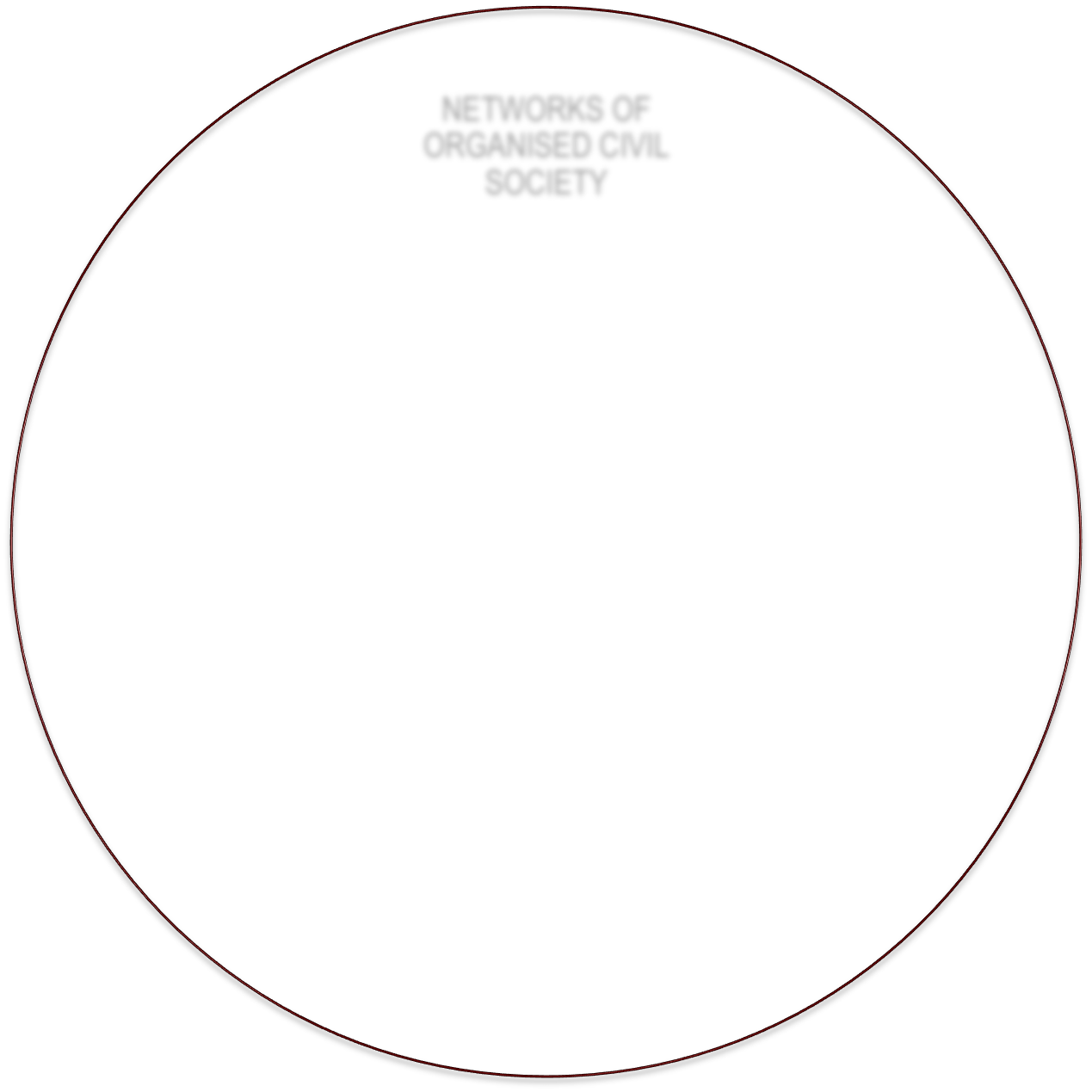 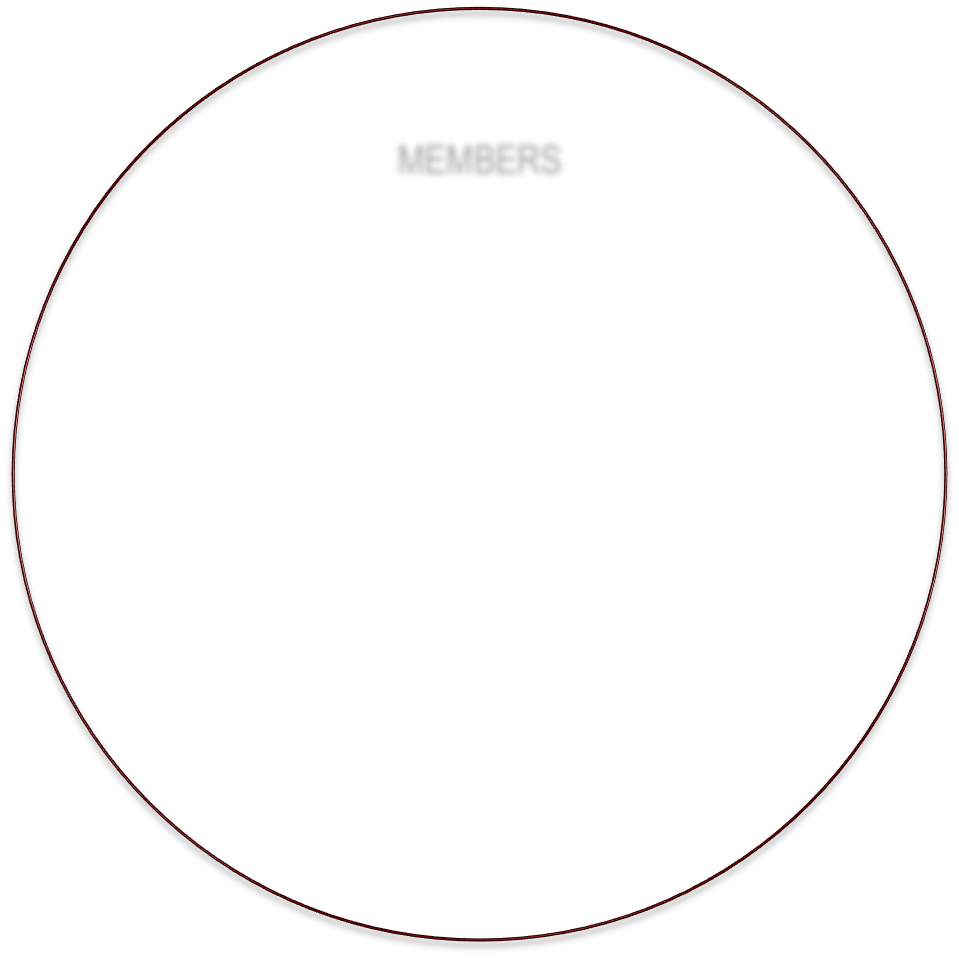 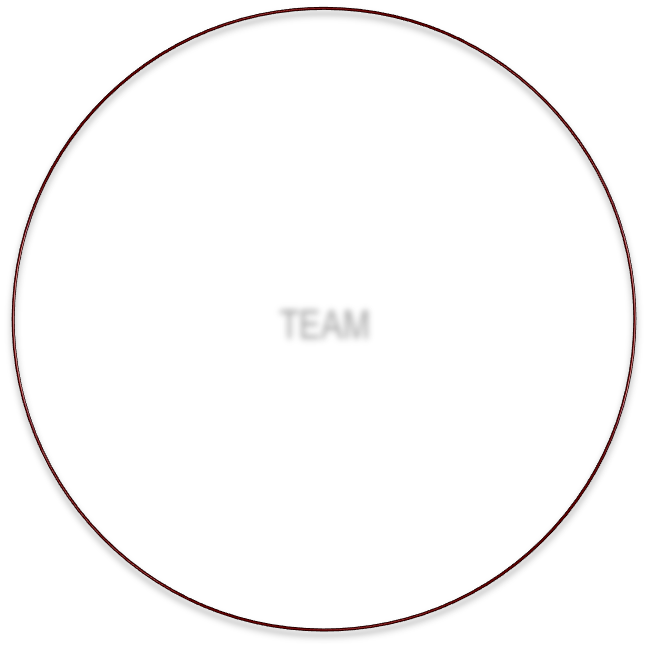 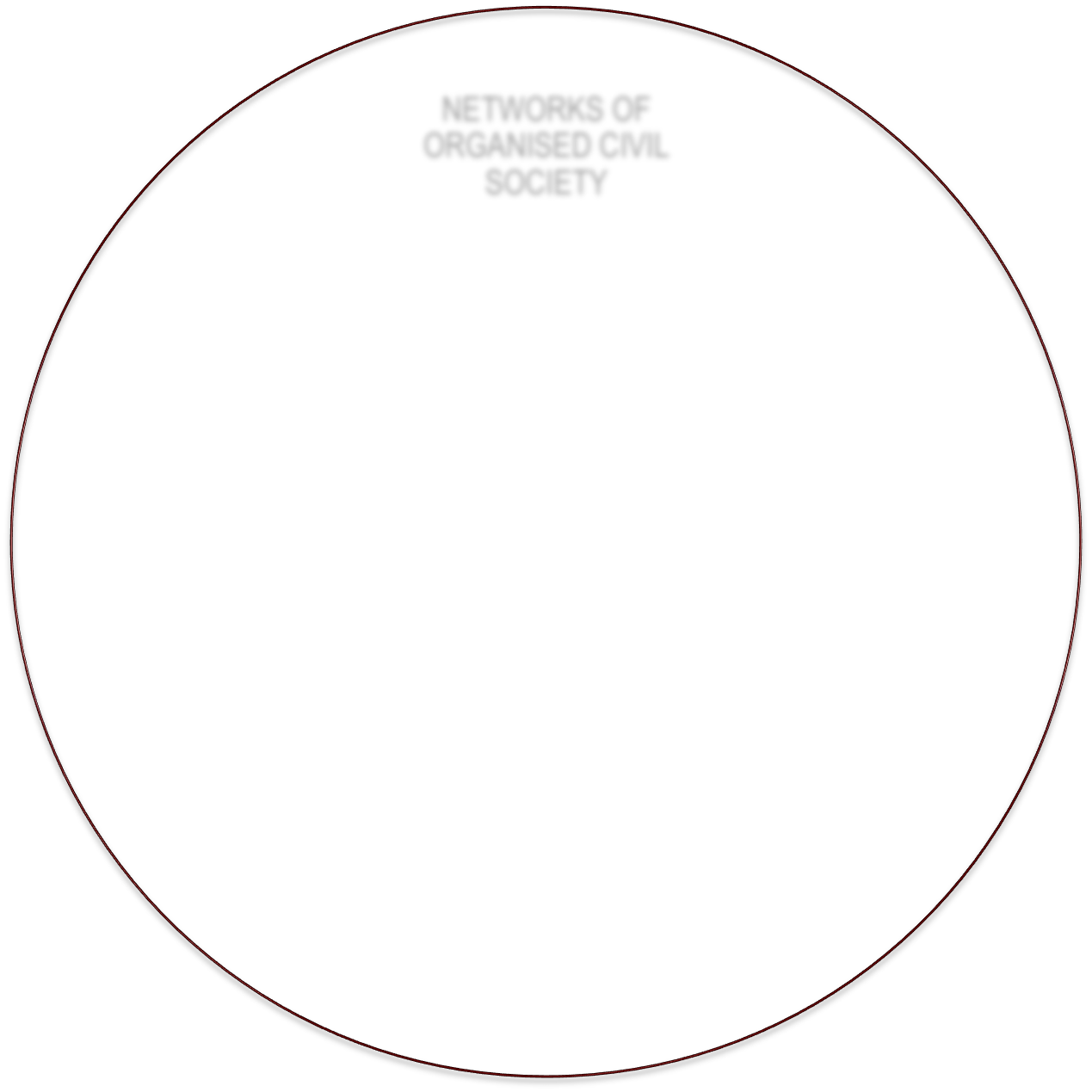 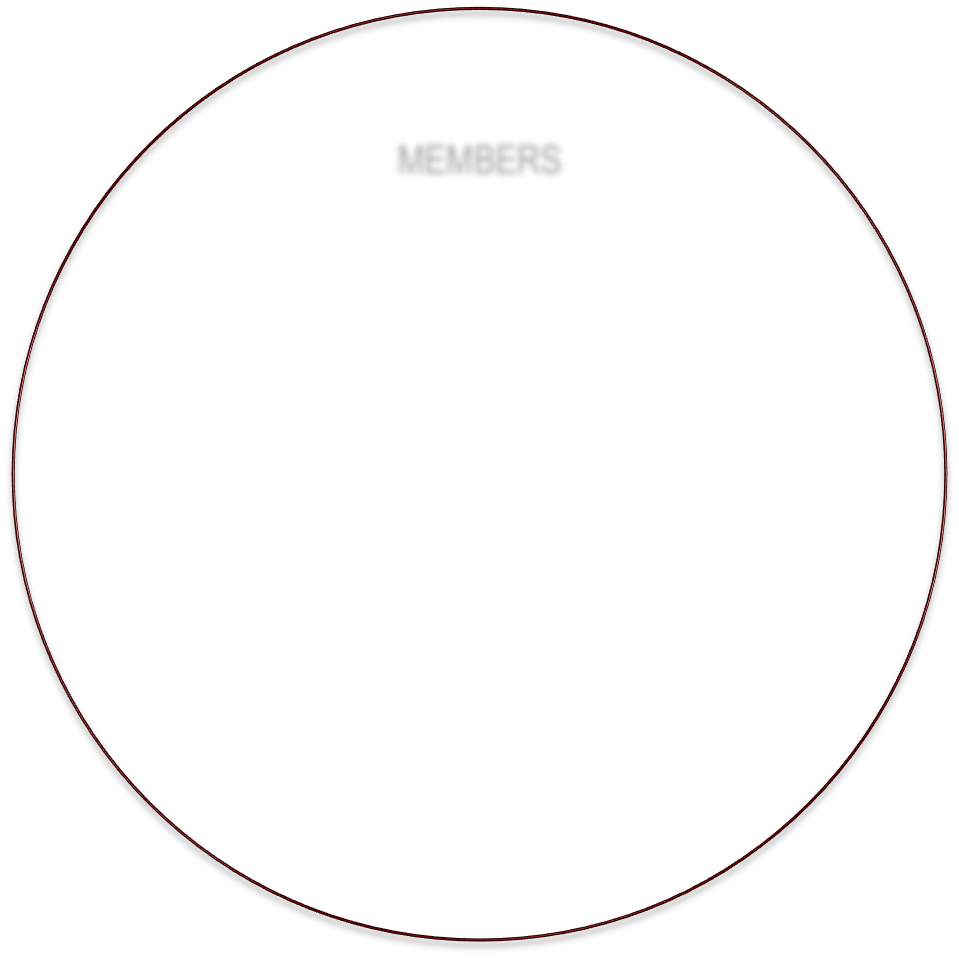 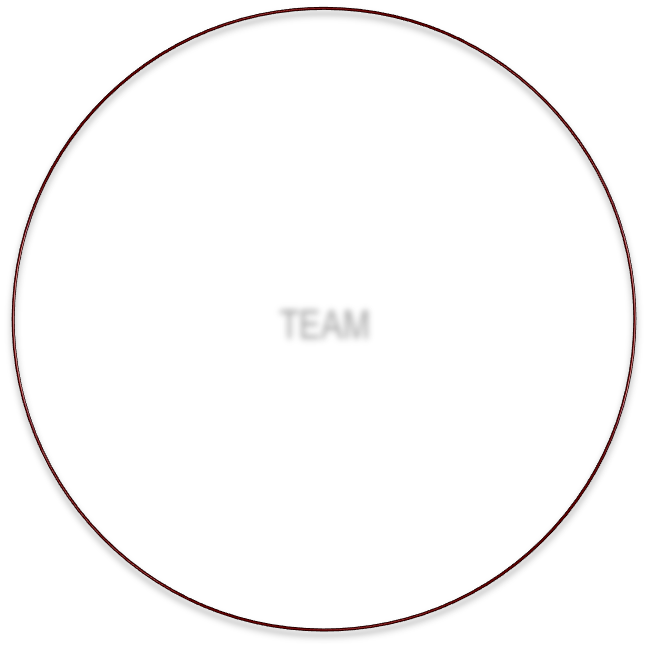 ÜYELEREKİPYURTTAŞLIK EĞİTİMİ/ HALK FARKINDALIĞIAĞ KURMA VE İŞ BİRLİĞİ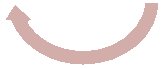 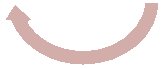 KAPASİTE GELİŞTİRME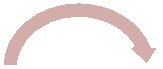 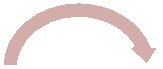 SAVUNUCULUKNe yapıyoruz?YURTTAŞLIK EĞİTİMİ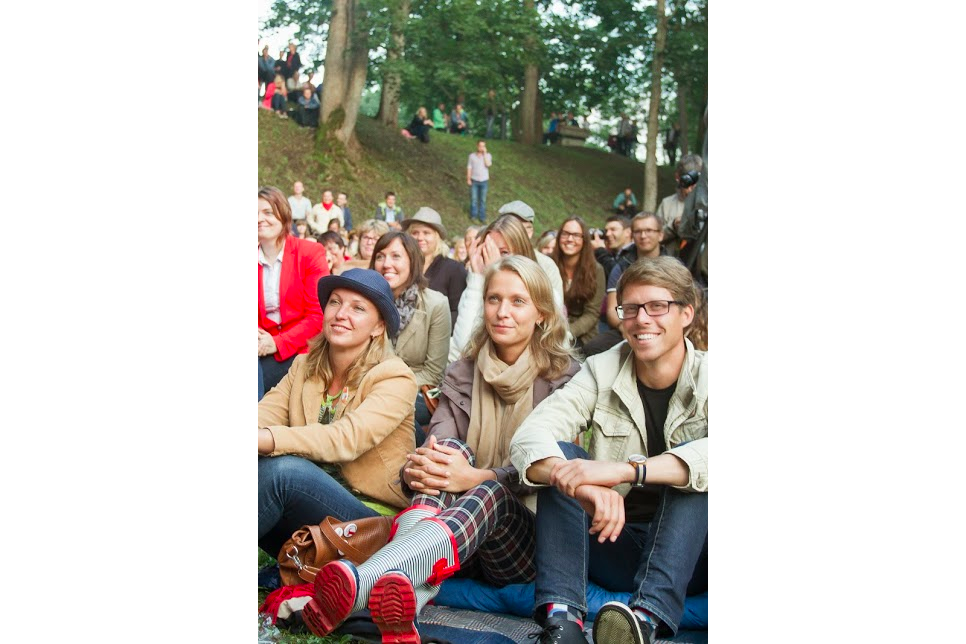 İYİ VATANDAŞ kavramıYurttaşlık eğitimi programı Topluluk UygulamasıYurttaşlık eğitimi, yöntemleri ve materyalleriyle ilgisi bulunan STK veri tabanıYöntem geliştirme için diğer STK’larla iş birliği, yurttaşlık eğitim programlarını teşvikHalka açık tartışmalar, farkındalık arttırma çalışmaları (Fikir Kültürü Festivali, seçim gözlemcileri, Halk Meclisi)SAVUNUCULUK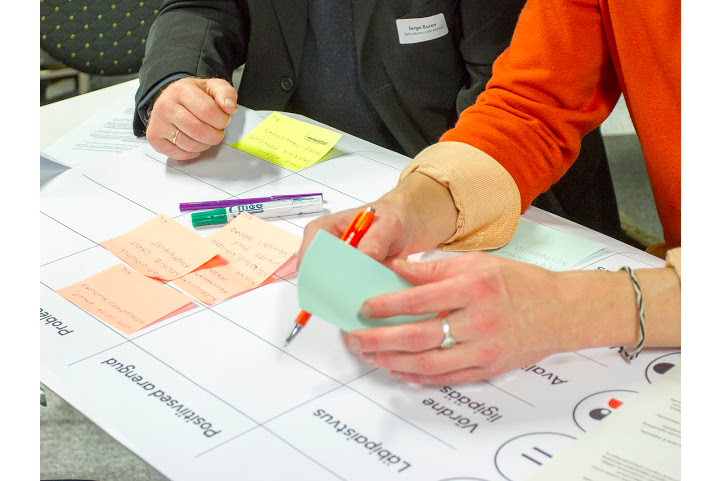 Yurttaşlık faaliyeti ve STK sürdürülebilirliği için daha destekçi bir ortam geliştirmek içinİlkelerin nasıl izlendiği de dahil, Estonya Sivil Toplum Gelişim Konsepti’nin (EKAK) uygulanmasıAçık yönetim ve katılım politikalarıYurttaşlık aktivizmi için yasal ortamFinansman sorunları (AB Yapısal Fonları dahil)Dolaylı destekKAPASİTE GELİŞTİRME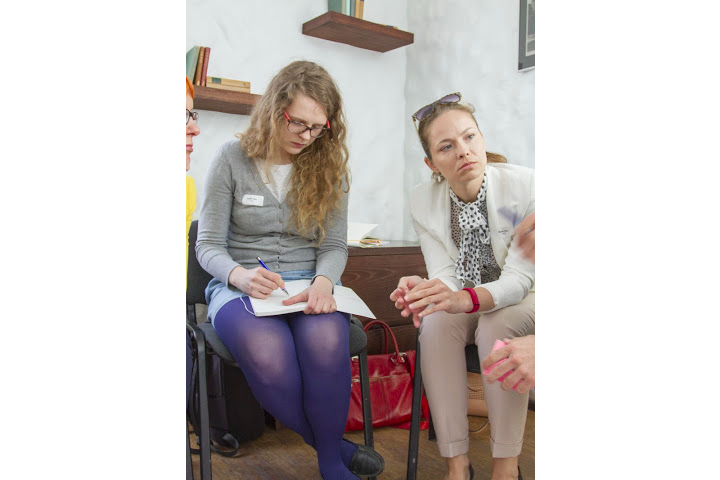 Kamu yararını gözeten kuruluşların rollerini daha iyi yapmaları ve faaliyetlerinde sürdürülebilir olmaları için kapasitelerini desteklemek amacıylaSTK gelişim programlarıGeleceğe dair tahminlerSivil toplum yaz okuluKatılım ve kuşatıcılık konulu bahar okuluEğitimler: finansman toplama kapasiteleri, liderlik, vs.Kapasite geliştirme programı olarak Savunuculuk LaboratuvarıEstonya’daki sivil toplum USAID tarafından Orta ve Doğu Avrupa Ülkeleri arasında en sürdürülebilir olarak kabul ediliyor ve sayı olarak da artışta30.000 dernek ve vakıf – profesyonel ve gönüllü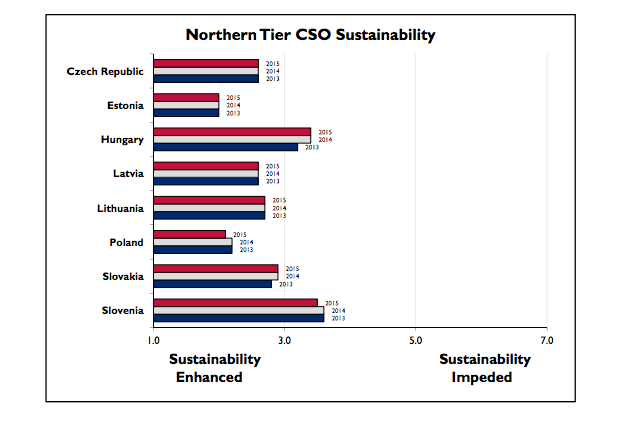 çoğu 10’dan az üyeli (%41)üyelik ücretleri en çok %58’i için önemli; %37 mahalli yönetimler; %28 aidat ve hizmetlerden gelen gelir%21’inin ücretli çalışanı varnüfusun %31’i gönüllü bir faaliyet gerçekleştirmiş30 milyon avroluk bağışGÖNÜLLÜLÜK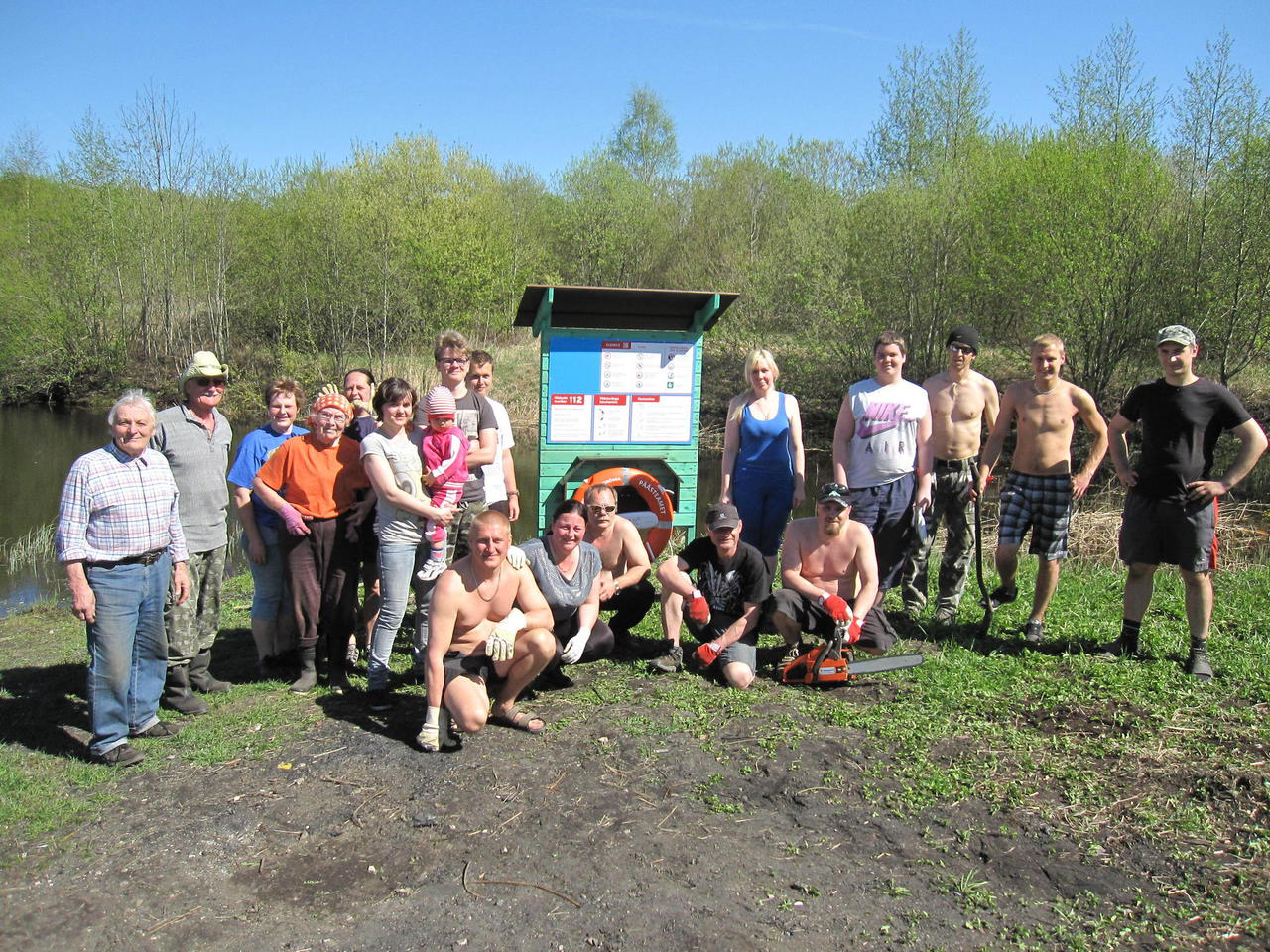 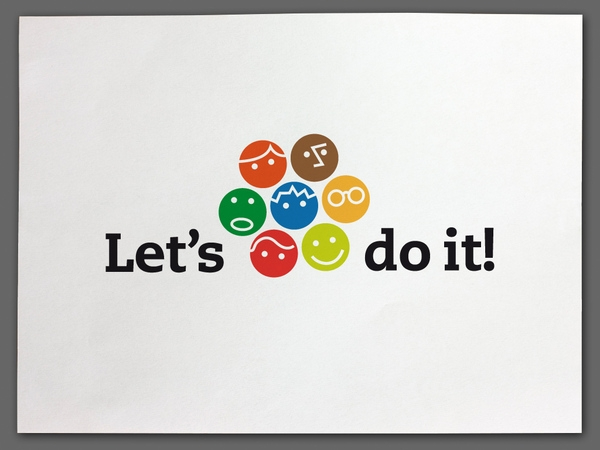 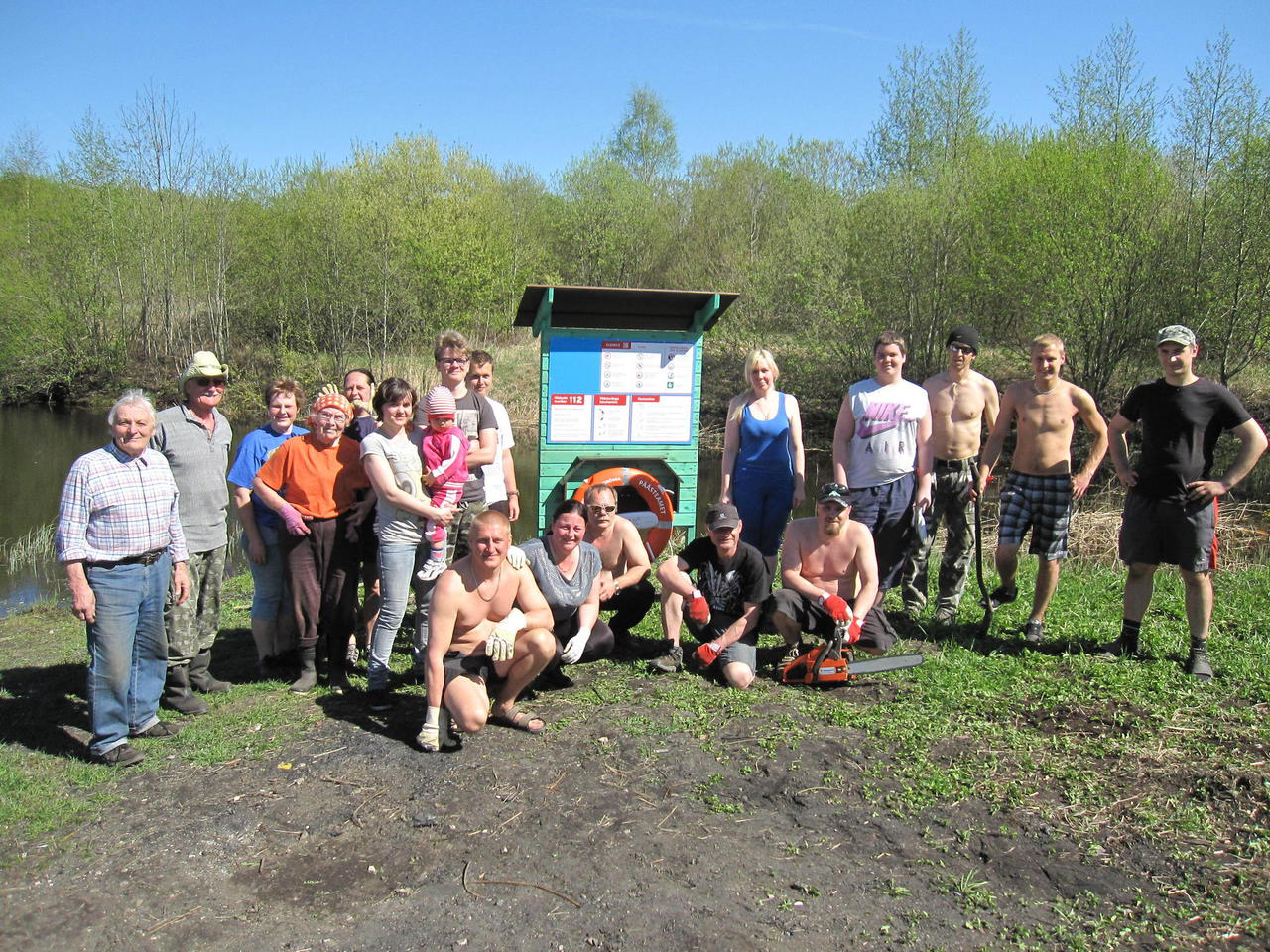 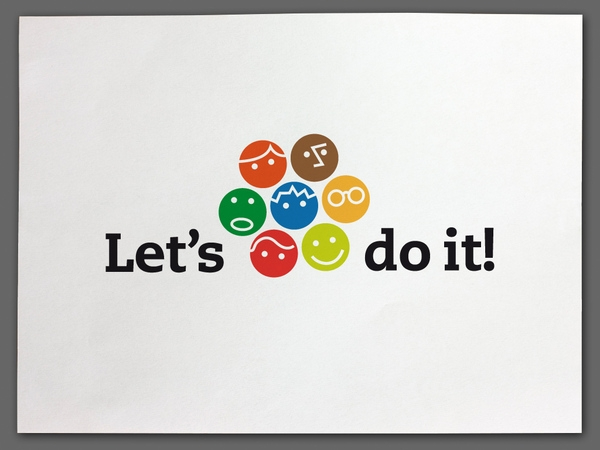 ALTYAPIFinansman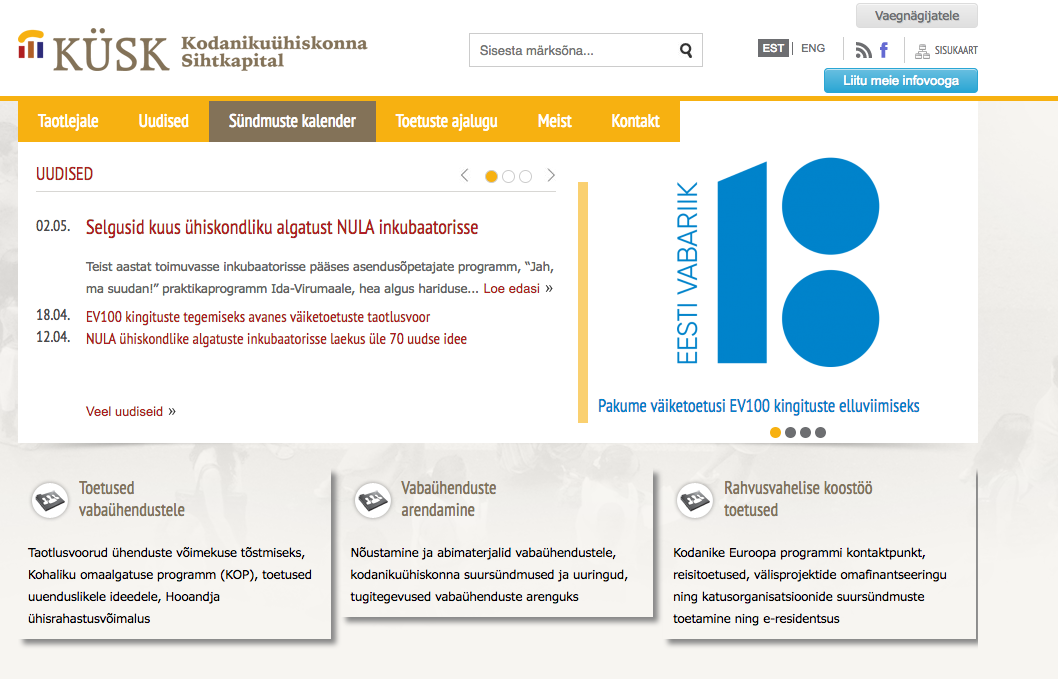 TavsiyeGüçlü şemsiyelerAğlar ve koalisyonlarÇalışma grupları ve konseylerGELİR & KAYNAKLARSivil toplum kuruluşlarının en önemli üç gelir kaynağı:  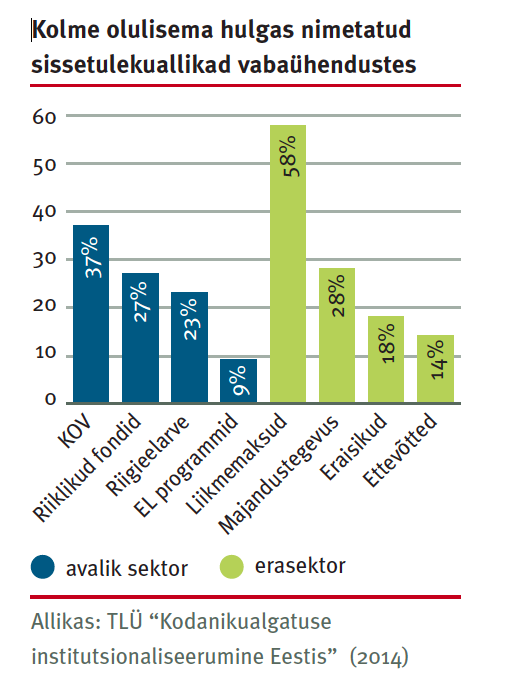 - mahalli yönetimler- devlet fonları- devlet bütçesi- AB yapısal fonları-üyelik ücretleri- hizmetlerden elde edilen gelirler- özel bağışlarGelişim ve iş birliği çerçevesi – Sivil Toplum Gelişim KonseptiSivil toplum tarafından başlatıldıParlamento tarafından 2002’de onaylandıSivil toplum gelişimi için iş birliği ilke ve hedeflerini belirtirUygulama: Ortak Komite; eylem planları; halka açık görüşmeler4 yıllık bir dönem için ulusal sivil toplum stratejisi (Gelişim Planı)Sonuçlar: NFCS, yurttaşlık eğitimine verilen önem, gönüllülük, devlet bütçesinden yapılan finansmanlara dair kılavuzlar; örnek katılım uygulamaları, vs.Sivil toplum bir politika alanıdır: kurumsallaşmış sivil toplum gelişiminin değeri· ORTAK KARARLARHÜKÛMET VE SİVİL TOPLUM TEMSİLCİLERİNDEN OLUŞAN ORTAK KOMİTE; ÖRNEK İŞ BİRLİĞİ UYGULAMALARIÜYELER VE AĞLAR SİVİL TOPLUM GELİŞME TARTIŞMALARINA KATILIRFAALIYET PLANIİZLEMESTRATEJİ; EYLEM PLANLARI; SİVİL TOPLUM GELİŞİMİN AYRILMIŞ BÜTÇEHÜKÛMET EYLEM PLANLARININ UYGULANMASINI, PALAMENTO KONSEPTİ DEĞERLENDİRİR YURTTAŞLIK FAALİYETİ ORTAMI DEĞERLENDİRİLİP GELİŞTİRİLDİ; YENİ PROGRAMLAR BAŞLATILDIHÜKÛMET TARAFINDAN DEĞERLENDİRİLEN FAALİYETLER VE ETKİ, PARLAMENTODAKİ GÖRÜŞME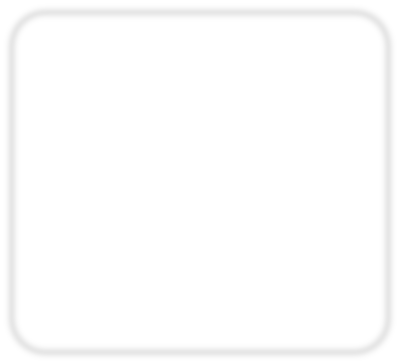 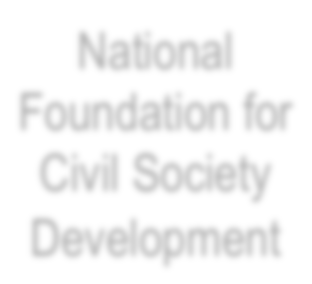 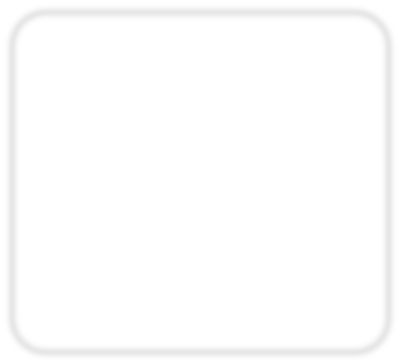 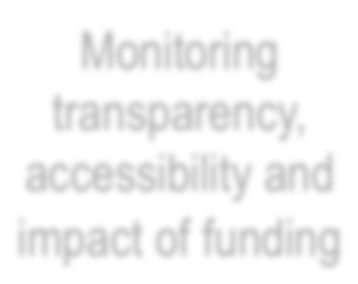 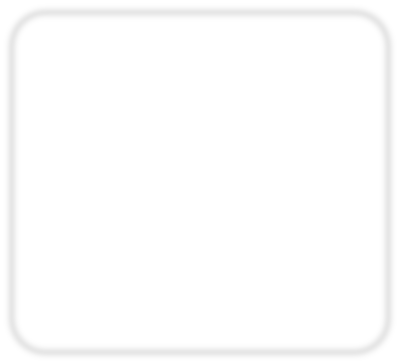 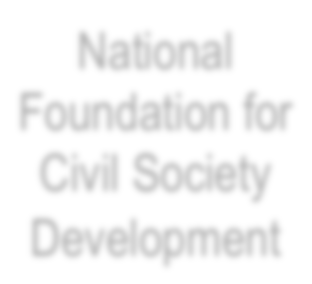 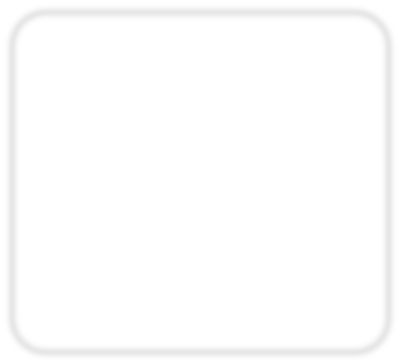 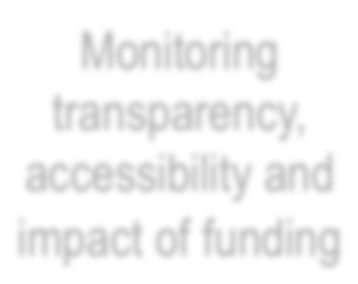 Estonya Sivil Toplum Gelişim Konsepti (2002) sivil toplum ve hükûmet arasındaki iş birliğinin çerçevesini açıklar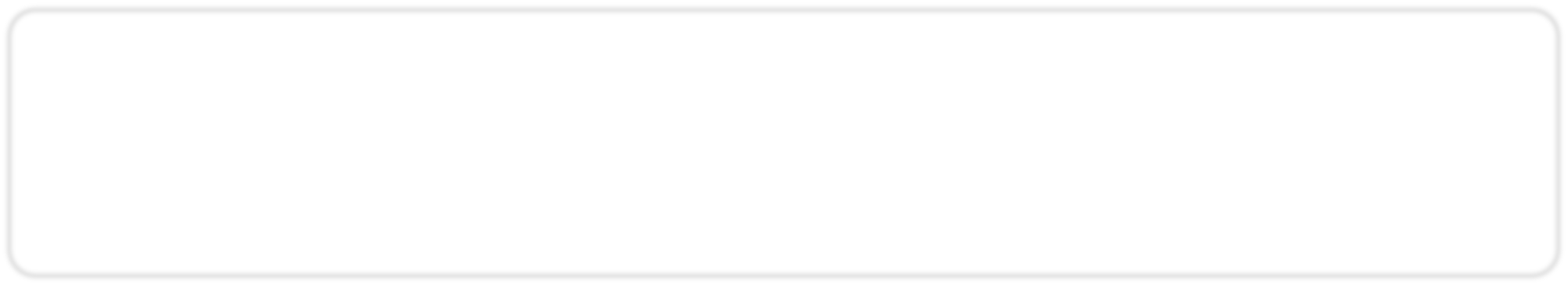 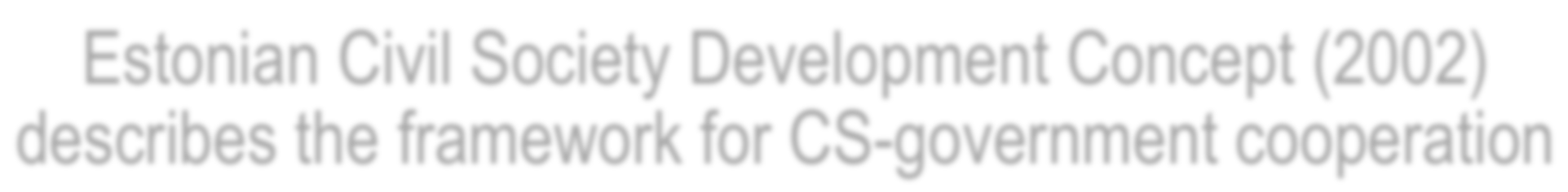 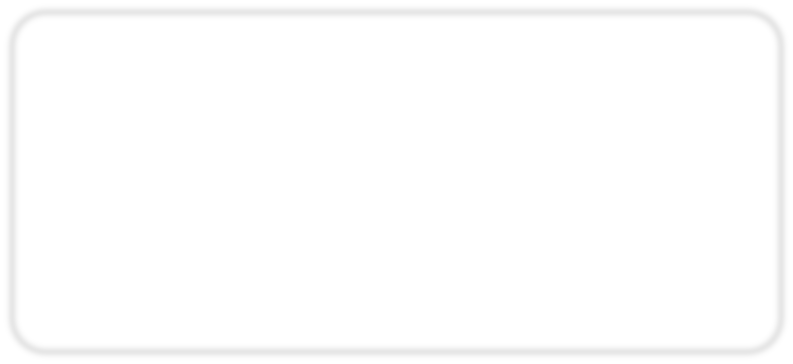 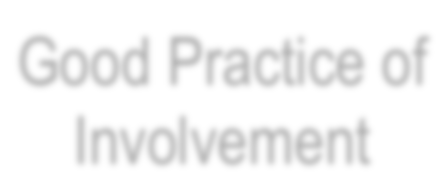 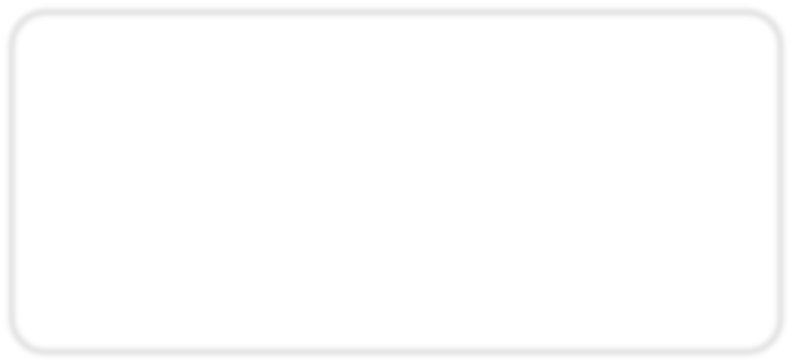 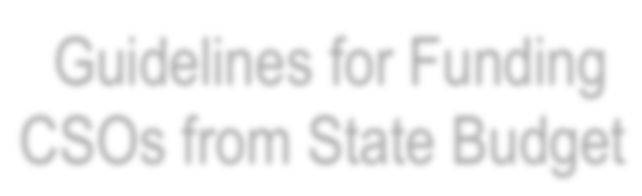 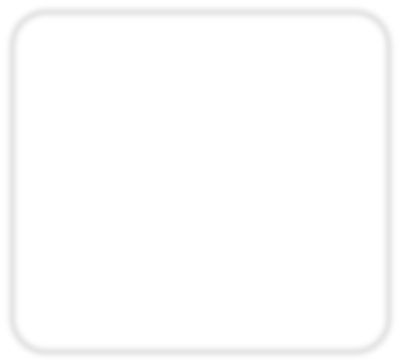 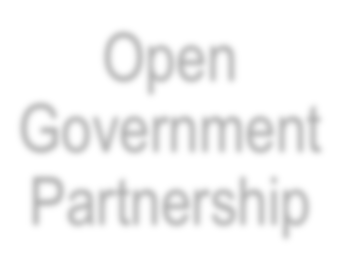 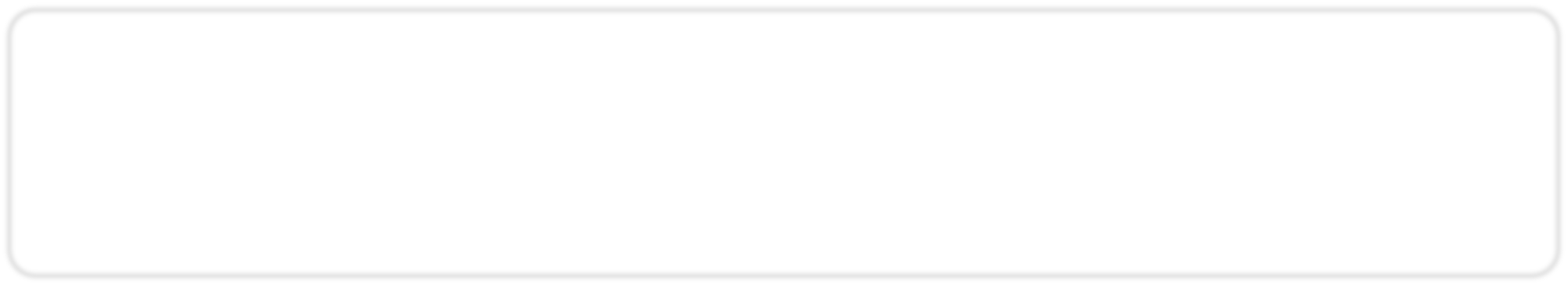 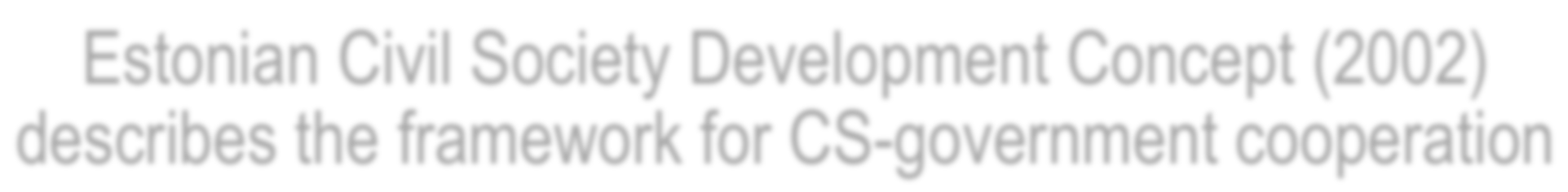 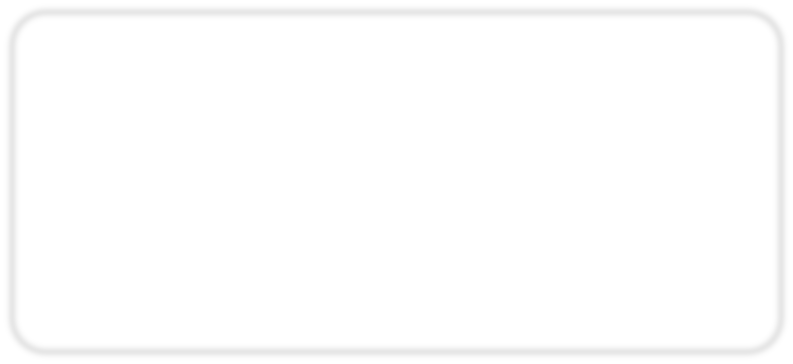 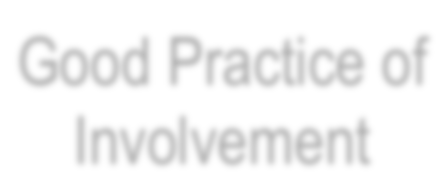 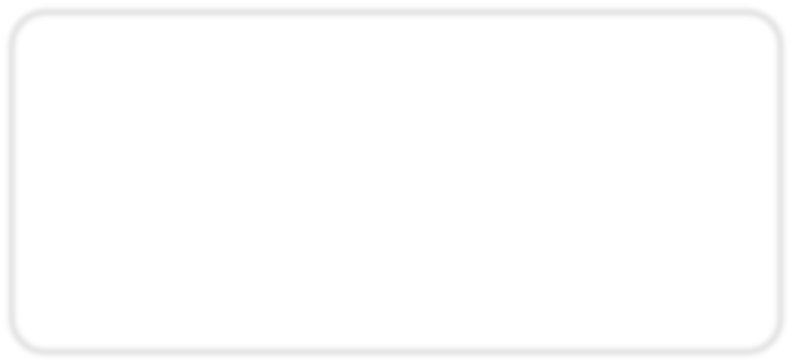 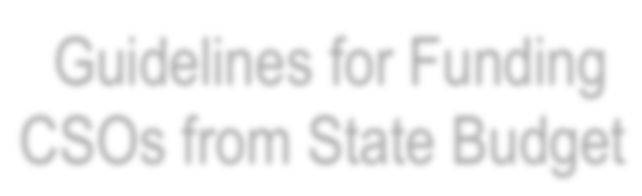 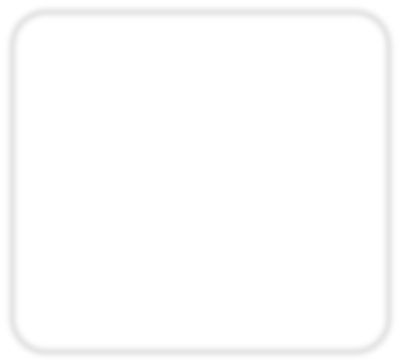 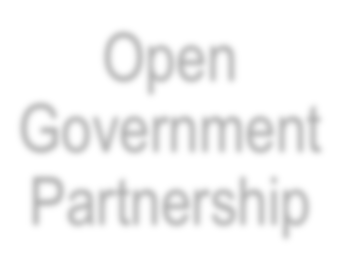 Örnek katılım uygulamalarıSTK’ların Devlet Bütçesinden finansmanı konusunda ilkelerAçık Hükûmet OrtaklığıAçık danışma platformları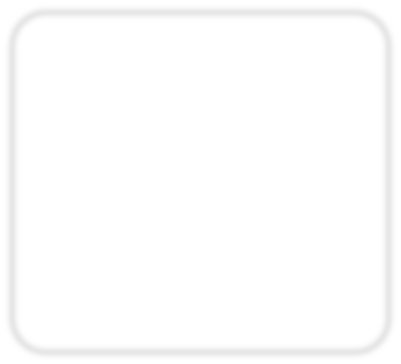 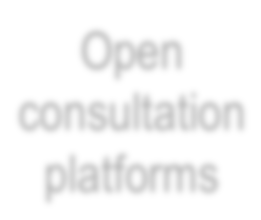 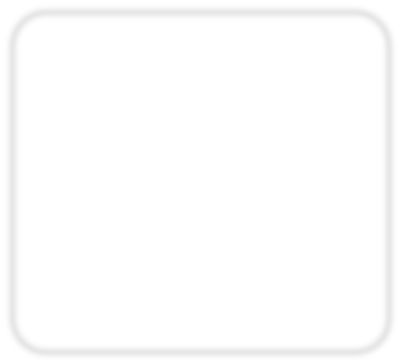 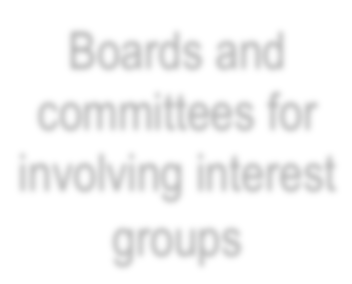 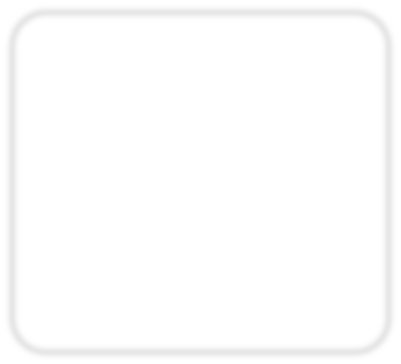 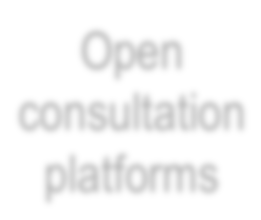 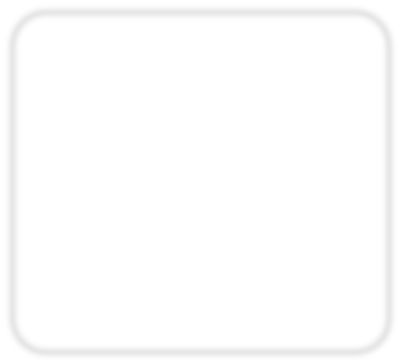 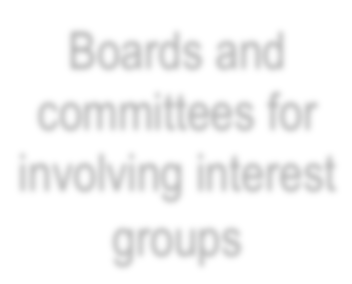 İlgili grupların dahil edilmesi için kurul ve komitelerUlusal Sivil Toplum Gelişimi VakfıFinansmanın şeffaflığını, ulaşılabilirliğini ve etkisini izlemekSivil çalışanları, sosyal ortakların ve STK’ların kapasitesini arttırmak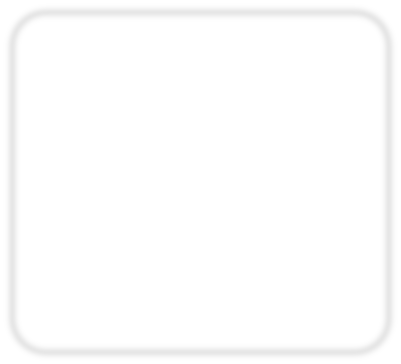 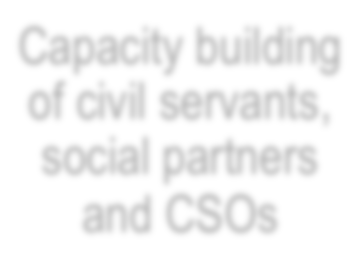 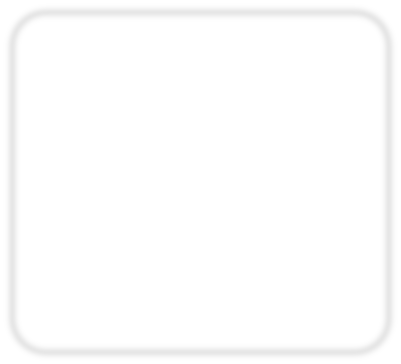 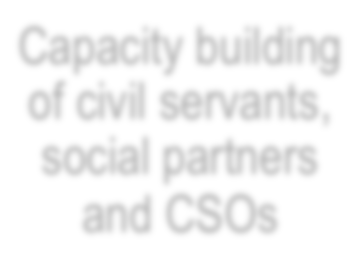 Bakanlık için stratejik ortaklar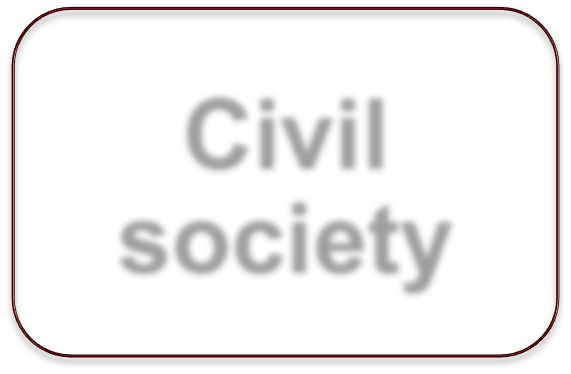 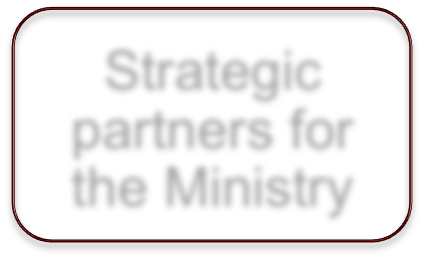 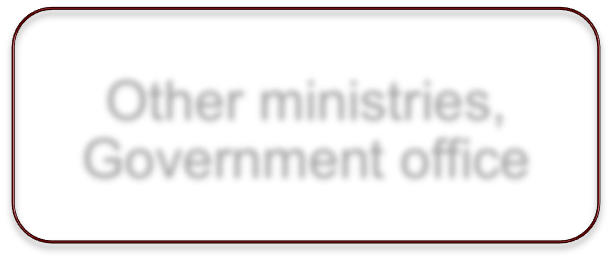 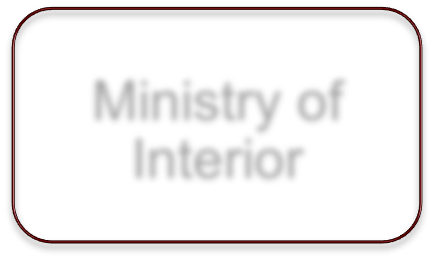 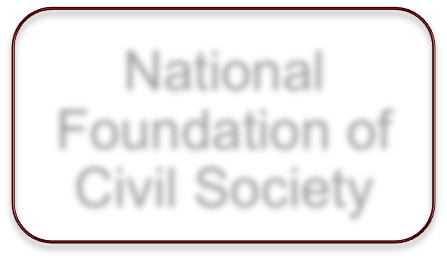 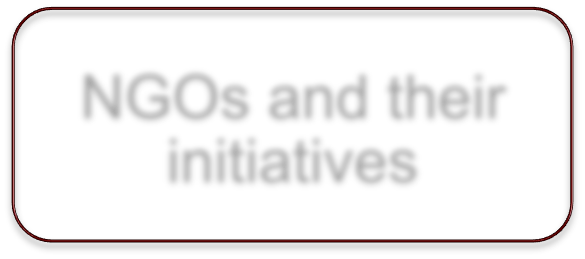 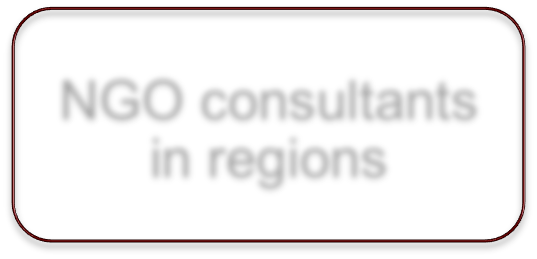 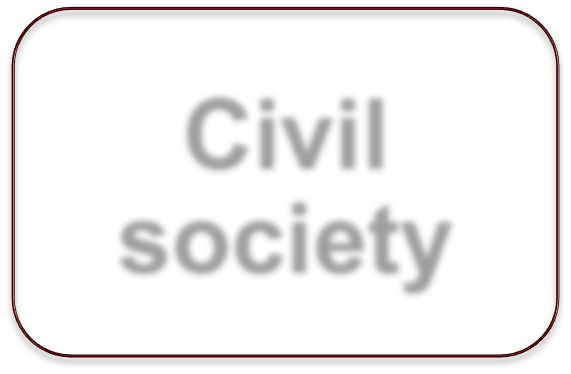 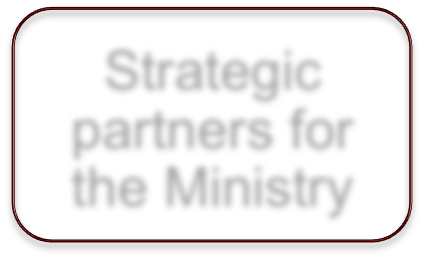 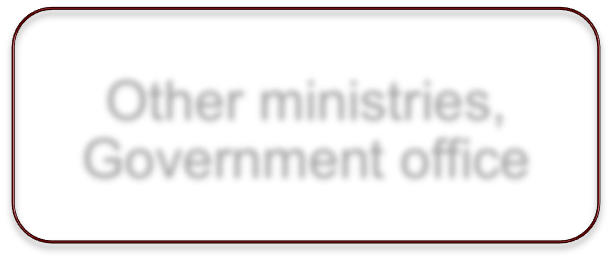 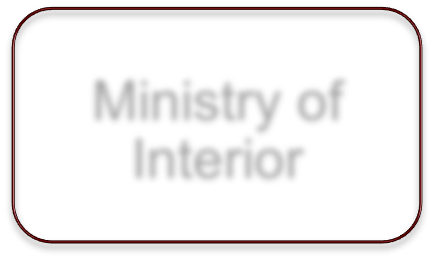 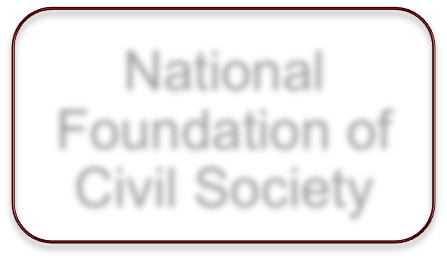 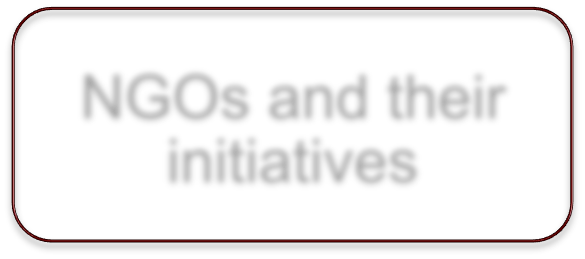 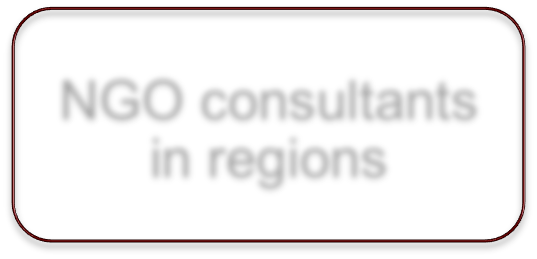 Bölgelerdeki STK danışmanlarıDiğer Bakanlıklar, Hükûmet KonağıSivil toplumSTK’lar ve girişimleriİç işleri BakanlığıUlusal Sivil Toplum VakfıSivil toplum gelişim konseptinin uygulanmasıYeni konular·  Sosyal yenilik ve sosyal teşebbüsler·  Dijital hizmetler ve e-Demokrasi·  Popülizm ve sivil toplumun entegrasyondaki rolü·  Toplumun katılımı ve toplum hizmetleri·  vs.Gelişmeler	Şu konulara dikkat edilmeliİyi işleyen iş birliği yapıları – resmi ve gayrı resmiKatılım çerçeveleri; Örnek Katılım Uygulaması, katılım koordinatörleri, ilkelerin izlenmesiStratejik ortaklık konseptiTopluluklardaki potansiyele dair farkındalığı arttırmakDestekleyici altyapı: hukuki ortam, tavsiye, eğitimlerKapasite geliştirme finansmanıFinansmanın şeffaflığı ve etkisiKatılım uygulamalarındaki teml sorunlar; hedef belirleme, erken aşamalarda katılım, geri bildirim.·Örnek uygulamaları destekleyecek becerilerin olmamasıSavunma kuruluşlarının kapasitesiSivil aktivizme olan güven ve inanç, siyasi iradeDaha fazla stratejik yardımseverlik ihtiyacıSTK’ların kapasitelerindeki farklılık Hükûmete stratejik bir ortak olarak sivil toplum?Üzerinde anlaşılan danışma kanallarıSavunma girişimlerine destekYurttaşlık kuruluşlarının iş birliğine katılımı ve temsili:- EKAK’ın uygulanması- açık yönetim- finansman sorunları- çalışma kolları (sosyal yenilik)Kuruluşun uzun vadeli istikrarı Ağ oluşturma açısından NENO’nun rolüSadece genel olarak sivil toplumu etkileyen meseleler hakkında konuşuyoruz.Bütün üyeleri bir sorun dile getirebilirNENO’nun bir uzman olarak çalışma meşruiyeti vardırOrtaklıklar ve gayrı resmi iş birliği- üyelerin ve ağın ihtiyaçlarını bilmek- fikir danışmak- STK’larla bilgi paylaşımı- bilgi toplamaÜyelerimizin katılımını nasıl sağlarız:- Genel Kurul- üyeleri gözden geçirme- üye görüşmeleri- web sitesi üzerinden kısa görüşmeler- konu bazlı toplantılar- savunma çaları konusunda çeyrek dönemlik rapor verme- yılda bir geri bildirim anketiİNCELEME ZİYARETİNDEN BEKLENTİLER3 Mayıs ÇarşambaEstonya Kâr Amacı Gütmeyen Kuruluşlar Ağı· Özellikleri, vatandaşların ve sivil toplum gruplarının organizasyonu, temel istatistikler, sorunlar e örnek uygulamalar dahi olmak üzere Estonya’daki sivil toplum ortamının tanıtımı. Temel STK ağı olarak NENO’nun rolü.·  Estonya’daki hukuki ortamın tanıtımı, STK çeşitleri, kuruluş ve vergilendirilme şekilleri.·  STK’lar perspektifinden Sivil Toplum Gelişim Konsepti’nin rolü: anlaşma nasıl hem bir teşvik aracı hem de sivil toplum gelişimi planlaması için bir rehber olarak kullanılabilir. Sektörün hesap verebilirliğini destekleyen bir otokontrol aracı olarak Etik Kuralları.4 Mayıs PerşembeHükûmet·  Katılımı arttırmak için iş birliği tedbirleri. Sivil toplum ve sosyal ortakların katılımını düzenlemek ve izlemek için devlet politikaları.İçişleri Bakanlığı·  Ulusal sivil gelişim stratejisi: konsept ve uygulama planı. Hükûmet ve sivil toplum arasında bir iş birliği yapısı olarak ortak komiteParlamentodaki Sivil Toplum Destek GrubuSivil toplum gelişimini nasıl destekleyebilir, hedefleri ve faaliyetleri nelerdirÖrnek uygulama: Bir kitle kaynaklı çalışma olarak Halk Meclisi5 Mayıs CumaUlusal Sivil Toplum Vakfı·  Örnek uygulama: finansman mekanizmalarının teşviki·  Estonya’da STK’ların devlet tarafından finansmanı. Ulusal Sivil Toplum Vakfı; vakfın kuruluşu, sivil toplumun karar alma sürecine dahil edilmesi, sivil toplum gelişimini destek stratejisi, tedbirler ve açık çağrılar.E-Estonya Showroom·  e-Estonya başarı hikâyesinin özeti: bir toplumun dijitalleştirilmesinin arkasında yatan mekanizmalar, temel sorunların ve politikanın özeti, altyapının anlaşılması, e-çözümler ve hizmetler.Maliye Bakanlığı·  Örnek uygulama: Devlet Bütçe Portalı ve kamu gelirlerinin kullanımı konusunda şeffaflık.İletişim Bilgileri:Maris Jõgevainfo@ngo.ee; maris@ngo.ee www.ngo.ee